Конструирование «Строим гараж для папы , дедушки»Цель: Обучать детей умению выполнять постройку гаража посредством показа действий педагогом. Воспитывать любовь к своей семье.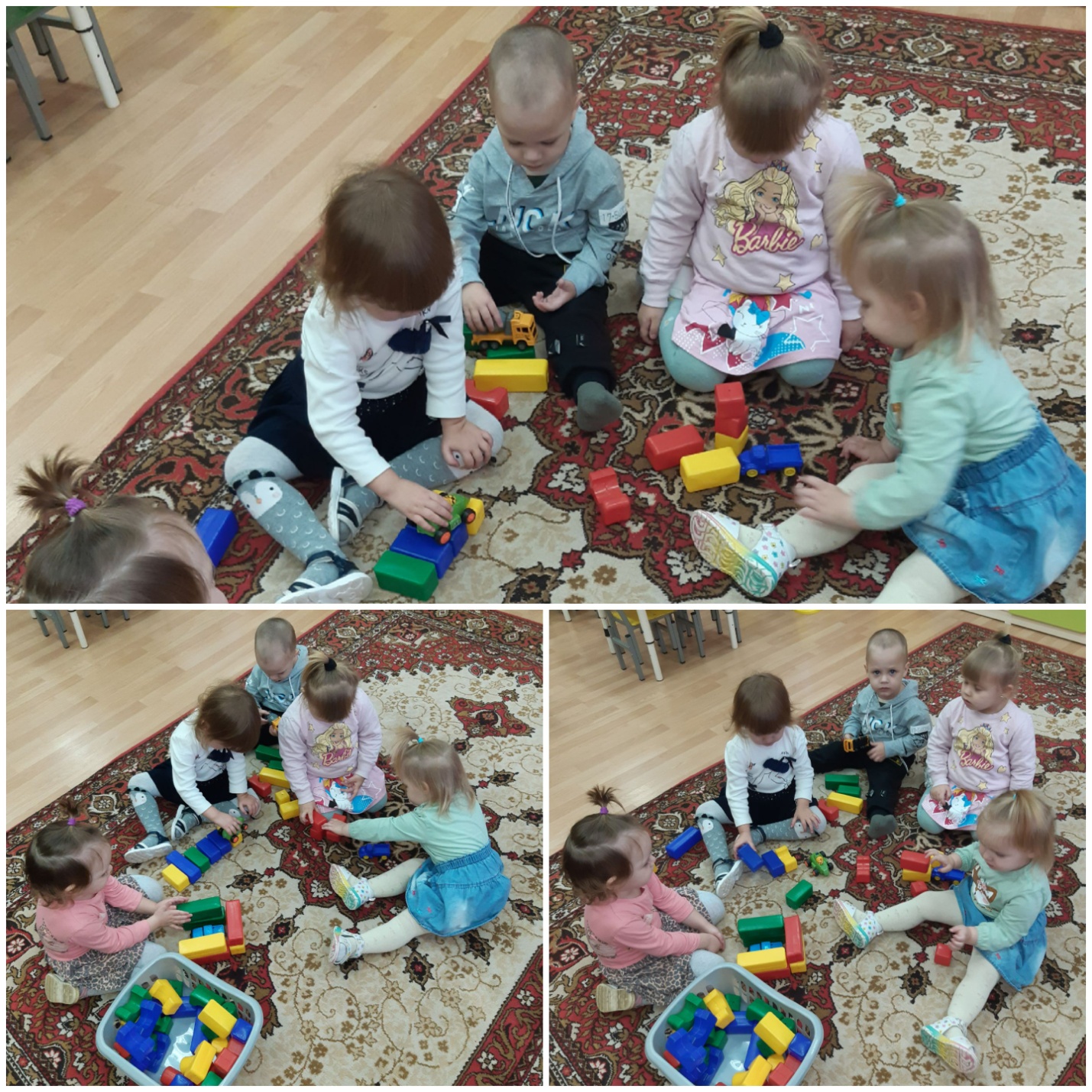 